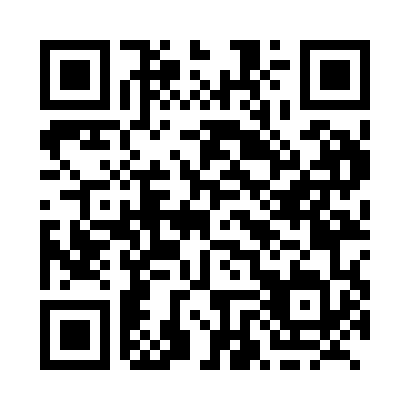 Prayer times for Cape Forchu, Nova Scotia, CanadaWed 1 May 2024 - Fri 31 May 2024High Latitude Method: Angle Based RulePrayer Calculation Method: Islamic Society of North AmericaAsar Calculation Method: HanafiPrayer times provided by https://www.salahtimes.comDateDayFajrSunriseDhuhrAsrMaghribIsha1Wed4:446:161:226:218:2810:002Thu4:436:151:226:228:2910:023Fri4:416:131:216:228:3010:034Sat4:396:121:216:238:3210:055Sun4:376:101:216:248:3310:076Mon4:356:091:216:248:3410:087Tue4:336:081:216:258:3510:108Wed4:326:071:216:268:3610:119Thu4:306:051:216:268:3710:1310Fri4:286:041:216:278:3810:1511Sat4:276:031:216:288:4010:1612Sun4:256:021:216:288:4110:1813Mon4:236:011:216:298:4210:2014Tue4:226:001:216:308:4310:2115Wed4:205:591:216:308:4410:2316Thu4:185:571:216:318:4510:2417Fri4:175:561:216:318:4610:2618Sat4:155:551:216:328:4710:2819Sun4:145:551:216:338:4810:2920Mon4:135:541:216:338:4910:3121Tue4:115:531:216:348:5010:3222Wed4:105:521:216:348:5110:3423Thu4:085:511:216:358:5210:3524Fri4:075:501:226:368:5310:3725Sat4:065:501:226:368:5410:3826Sun4:055:491:226:378:5510:4027Mon4:045:481:226:378:5610:4128Tue4:025:471:226:388:5710:4229Wed4:015:471:226:388:5810:4430Thu4:005:461:226:398:5910:4531Fri3:595:461:226:399:0010:46